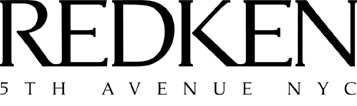 REDKEN’S NEW BRAND MUSECHLOE NØRGAARD
 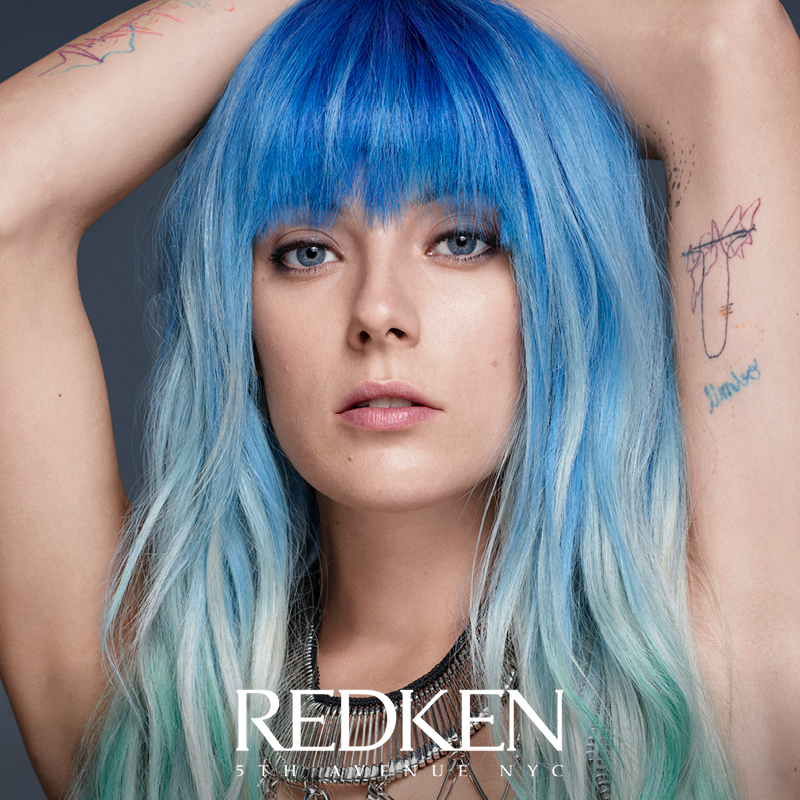 Chloe Nørgaard, photographed by Txema Yeste in New York City.New York City, august 2016 – Redken 5th Avenue er stolte over å presentere sin nye ambassadør, Chloe Nørgaard, modell, DJ og en kameleon når det kommer til hårfarge. Hun blir en av Redkens ambassadører sammen med Lea T, Soo Joo Park, Mariacarla Boscono, Crystal Renn, Suki Waterhouse, og Lizzy Jagger, og trendskaper Redken Global Creative Director Guido.Hun er født i California og oppvokst på Long Island. Chloe begynte å skape sin egen vibrerende hårfarge da hun gikk på high school. Hun var blond da hun startet ut som modell, men hennes vibrerende personlighet kom stadig til syne og hun gikk raskt tilbake til sine fargefulle røtter. “Jeg elsker å leke med farger,” forteller Chloe. “Jeg endrer min hårfarge når jeg vil, og det avhenger av mitt humør, sesong, mine klær, hva som helst. Jeg er et barn av regnbuen!”For Chloes Redken debut, gav Redken Artisten, Justin Isaac, henne en turkis blå farge med NEW City Beats som er Redkens første vibrerende fargeserie og som finnes i 12 klare nyanser. Hver av City Beats fargene er inspirert av et ikonisk New York City distrikt. Semi-permanent kremformel pleier og forsegler hårfiberet og gir resultater som varer opptil 12 sjamponeringer. 
Følg @RedkenOfficial og @chloenorgaard for mer fargefulle looks til inspirasjon. Chloe deler en ny City Beats look hver måned med start i august!ABOUT REDKEN 5th AVENUE NYCRedken 5th Avenue NYC is a professional haircare and hair color company dedicated to providing inspiring education, groundbreaking products and unparalleled creativity for clients and stylists alike. With a backstage presence at Fashion Week in New York, London, Milan and Paris, Redken creates the buzz, sets the pace and establishes what’s new, what’s hot and what’s next in hair. For more information visit Redken.com, like Redken on Facebook , and follow us on Instagram @RedkenOfficial.